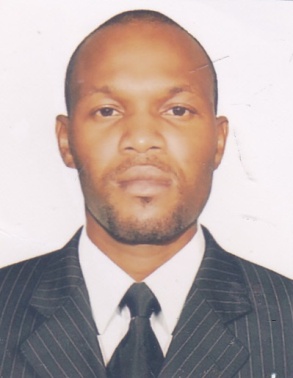 CURRICULUM VITAEHUSSEIN Dubai UAEEmail: hussein.305757@2freemail.com POSITION APPLIED FOR:	            Warehouse AssistantOBJECTIVE:A Suitable position with an organization where I can Utilize the best of my skills and abilities that fit to my Education, skills and experience a place where an encouraged and permitted to be an active participate as well vital contribute on development of the Companysummary of qualification: Ability to perform multi task effectivelyHard WorkingLeadershipGood Team playerCan work under pressurework    experience in dubai.Company			:	Saifeeship Warehouse  Location			:	Dubai, UAEPosition			:	security guard Duration			:	Nov 2015 – 2016Duties & Responsibilities: Neat and clean warehouse premises. Pack, stock, organize and rearrange products in warehouse. Keep Organize and maintain records of inventories up to date. Monitor and manage inventory control. Manage and handle shipping, loading and unloading of products. Handle delicate and sensitive products with utmost care.Drive, vans, trucks, passenger cars handling warehouse materials. Handle and operate necessary tools and accessories in maintaining and managing a warehouse. Integrate best practices in handling warehouse materials.Company			:	AlShaya Warehouse FreezoneLocation			:	Dubai, UAEPosition			:	Loss and Prevention Officer Duration			:	Jun 2014 – Oct 2015 Duties & Responsibilities: keep an eye on shoppers and company personnel to ensure that property is not being stolenMonitor using security camera and stop to question a suspect in case of loss of propertyDevelop and implement security plans that are designed to prevent property lossFollow manager's command and security proceduresCompany			:	City Max Hotel, Dubai, U.A.E  Location			:	Dubai, UAEPosition			:	Security OfficerDuration			:	Apr 2012 – Apr 2014 Duties & Responsibilities: Control Id and Control access of staff visitors and movement of materials.Identification of Ex-company Employees and Prevent them access of the premises Are without permission.Conducting body search.Monitoring IN and OUT of the staff attendance register.Handling company promotion activities by issuing ID for the promoters.Conducting Visual Check of the customer.Be vigilant of their behavior.Provides excellent customer service and is willing to work hard.Handling daily log Book of lost and founds register.Respond fire alarm system and conducting Evacuation when necessary.WORK EXPERIENCE IN MY HOME COUNTRYNIGERIA BOTTLING COMPANY            OCT/ 2006-OCT/2008ADEYOMI   TEXTILES   COMPANY         OCT/2009-OCT/2010DUTIES AND RESPONSIBILITIESneat and clean warehouse premises. Pack, stock, organize and rearrange products in warehouse. Keep Organize and maintain records of inventories up to date. Monitor and manage inventory control. Manage and handle shipping, loading and unloading of products. Education Qualification: High /Secondary School Certificate (O/Level) 2000 National Examinations Council (NECO)Diploma (Desktop Publishing)Diploma in Managerial StudyPROFESSIONAL QUALIFICATION: Basic Security Training D.P.S Training from Fire Fighting Training Computer Skills: Basic Computer Knowledge Ms Office (Ms Word, Ms Excel)Internet & Email Name 				: HUSSEIN Date of Birth 			: 21/11/1980Nationality 			: Nigerian Gender				: MaleMarital Status 			: MarriedLanguages Known 		: English & African Language CONCLUSION & DECLARATION: I here by certify that the above mentioned Statement is correct & true to the best of my knowledge & belief. 											   HUSSEIN 							 